РЕШЕНИЕО внесение изменений в решение  Совета сельского поселения Казанбулакский сельсовет муниципального района 	Зианчуринский район Республики Башкортостан  от 14.12.2020 г. № 15/7 «О бюджете сельского поселения Казанбулакский сельсовет  муниципального района Зианчуринский район Республики Башкортостан на 2021 год и на плановый период 2022 и 2023 годов».        Совет сельского поселения Казанбулакский сельсовет муниципального района Зианчуринский район Республики Башкортостан                                                                   РЕШИЛ:1.Внести в решение Совета сельского поселения  Казанбулакский сельсовет муниципального района Зианчуринский район Республики Башкортостан от 16.12.2020 года № 14/5 «О бюджете сельского поселения  Казанбулакский сельсовет муниципального района Зианчуринский район Республики Башкортостан  на 2021 год и на плановый период  2022 и 2023 годов» следующие изменения:1) Пункт 1 статьи 1изложить в следующей редакции:        1. Утвердить основные характеристики бюджета сельского поселения Казанбулакский сельсовет муниципального района Зианчуринский район Республики Башкортостан  на 2021 год:1)	прогнозируемый общий объем доходов бюджета сельского поселения Казанбулакский сельсовет муниципального района Зианчуринский район Республики Башкортостан в сумме 5690,59 тыс. рублей;2)	общий объем расходов бюджета сельского поселения Казанбулакский сельсовет муниципального района Зианчуринский район Республики Башкортостан в сумме 6103,01 тыс. рублей;3)	объем безвозмездных поступлений, получаемых из бюджета муниципального района Зианчуринский район Республики Башкортостан в сумме 5124,29 тыс. рублей.4)	дефицит бюджета сельского поселения Казанбулакский сельсовет муниципального района Зианчуринский район Республики Башкортостан в сумме 412,42 тыс. рублей.БАШҠОРТОСТАН РЕСПУБЛИКАҺЫЕЙӘНСУРА РАЙОНЫМУНИЦИПАЛЬ РАЙОНЫНЫҢҠАҘАНБУЛАҠАУЫЛ СОВЕТЫАУЫЛ БИЛӘМӘҺЕ СОВЕТЫ453393, Башҡортостанреспубликаһы, Ейәнсура районы,Иҙелбаҡауылы, Совет урамы, 10 АТел.: (34785) 2-32-06e-mail: kazan_zian@ufamts.ru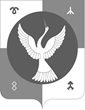 СОВЕТ СЕЛЬСКОГО ПОСЕЛЕНИЯ КАЗАНБУЛАКСКИЙ СЕЛЬСОВЕТ МУНИЦИПАЛЬНОГО РАЙОНАЗИАНЧУРИНСКИЙ РАЙОНРЕСПУБЛИКИ БАШКОРТОСТАН453393, Республика Башкортостан, Зианчуринский р-н,д.Идельбаково, ул. Советская, 10AТел.: (34785) 2-32-06e-mail: kazan_zian@ufamts.ru2. Приложение № 3  изложить в следующей редакции:  2. Приложение № 3  изложить в следующей редакции:  2. Приложение № 3  изложить в следующей редакции:  2. Приложение № 3  изложить в следующей редакции:  2. Приложение № 3  изложить в следующей редакции:  2. Приложение № 3  изложить в следующей редакции:  Объем доходов бюджета сельского поселения Казанбулакский сельсовет муниципального района Зианчуринский район Республики Башкортостан на 2021 годОбъем доходов бюджета сельского поселения Казанбулакский сельсовет муниципального района Зианчуринский район Республики Башкортостан на 2021 годОбъем доходов бюджета сельского поселения Казанбулакский сельсовет муниципального района Зианчуринский район Республики Башкортостан на 2021 годОбъем доходов бюджета сельского поселения Казанбулакский сельсовет муниципального района Зианчуринский район Республики Башкортостан на 2021 годОбъем доходов бюджета сельского поселения Казанбулакский сельсовет муниципального района Зианчуринский район Республики Башкортостан на 2021 годОбъем доходов бюджета сельского поселения Казанбулакский сельсовет муниципального района Зианчуринский район Республики Башкортостан на 2021 годОбъем доходов бюджета сельского поселения Казанбулакский сельсовет муниципального района Зианчуринский район Республики Башкортостан на 2021 годОбъем доходов бюджета сельского поселения Казанбулакский сельсовет муниципального района Зианчуринский район Республики Башкортостан на 2021 годОбъем доходов бюджета сельского поселения Казанбулакский сельсовет муниципального района Зианчуринский район Республики Башкортостан на 2021 годОбъем доходов бюджета сельского поселения Казанбулакский сельсовет муниципального района Зианчуринский район Республики Башкортостан на 2021 годОбъем доходов бюджета сельского поселения Казанбулакский сельсовет муниципального района Зианчуринский район Республики Башкортостан на 2021 годОбъем доходов бюджета сельского поселения Казанбулакский сельсовет муниципального района Зианчуринский район Республики Башкортостан на 2021 годОбъем доходов бюджета сельского поселения Казанбулакский сельсовет муниципального района Зианчуринский район Республики Башкортостан на 2021 годОбъем доходов бюджета сельского поселения Казанбулакский сельсовет муниципального района Зианчуринский район Республики Башкортостан на 2021 годОбъем доходов бюджета сельского поселения Казанбулакский сельсовет муниципального района Зианчуринский район Республики Башкортостан на 2021 годОбъем доходов бюджета сельского поселения Казанбулакский сельсовет муниципального района Зианчуринский район Республики Башкортостан на 2021 год(тыс.руб)(тыс.руб)Коды бюджетной классификации Российской ФедерацииНаименование налога (сбора)Наименование налога (сбора)Наименование налога (сбора)Наименование налога (сбора)Наименование налога (сбора)СуммаСумма1 01 00000 00 0000 000НАЛОГИ НА ПРИБЫЛЬ, ДОХОДЫНАЛОГИ НА ПРИБЫЛЬ, ДОХОДЫНАЛОГИ НА ПРИБЫЛЬ, ДОХОДЫНАЛОГИ НА ПРИБЫЛЬ, ДОХОДЫНАЛОГИ НА ПРИБЫЛЬ, ДОХОДЫ50,90  50,90  1 01 020100 01 0000 110Налог на доходы физических лиц с доходов, источником которых является налоговый агент, за исключением доходов, в отношении которых исчисление и уплата налога осуществляются в соответствии со статьями 227, 227.1 и 228 Налогового кодекса Российской ФедерацииНалог на доходы физических лиц с доходов, источником которых является налоговый агент, за исключением доходов, в отношении которых исчисление и уплата налога осуществляются в соответствии со статьями 227, 227.1 и 228 Налогового кодекса Российской ФедерацииНалог на доходы физических лиц с доходов, источником которых является налоговый агент, за исключением доходов, в отношении которых исчисление и уплата налога осуществляются в соответствии со статьями 227, 227.1 и 228 Налогового кодекса Российской ФедерацииНалог на доходы физических лиц с доходов, источником которых является налоговый агент, за исключением доходов, в отношении которых исчисление и уплата налога осуществляются в соответствии со статьями 227, 227.1 и 228 Налогового кодекса Российской ФедерацииНалог на доходы физических лиц с доходов, источником которых является налоговый агент, за исключением доходов, в отношении которых исчисление и уплата налога осуществляются в соответствии со статьями 227, 227.1 и 228 Налогового кодекса Российской Федерации50,90  50,90  1 05 00000 00 0000 000НАЛОГИ НА СОВОКУПНЫЙ ДОХОДНАЛОГИ НА СОВОКУПНЫЙ ДОХОДНАЛОГИ НА СОВОКУПНЫЙ ДОХОДНАЛОГИ НА СОВОКУПНЫЙ ДОХОДНАЛОГИ НА СОВОКУПНЫЙ ДОХОД4,00  4,00  1 05 03010 01 0000 110Единый сельскохозяйственный налог Единый сельскохозяйственный налог Единый сельскохозяйственный налог Единый сельскохозяйственный налог Единый сельскохозяйственный налог 4,00  4,00  1 06 00000 00 0000 000НАЛОГИ НА ИМУЩЕСТВОНАЛОГИ НА ИМУЩЕСТВОНАЛОГИ НА ИМУЩЕСТВОНАЛОГИ НА ИМУЩЕСТВОНАЛОГИ НА ИМУЩЕСТВО428,40  428,40  1 06 01030 10 0000 110Налог на имущество физических лиц, взимаемый по ставкам, применяемым к объектам налогообложения, расположенных в границах поселенийНалог на имущество физических лиц, взимаемый по ставкам, применяемым к объектам налогообложения, расположенных в границах поселенийНалог на имущество физических лиц, взимаемый по ставкам, применяемым к объектам налогообложения, расположенных в границах поселенийНалог на имущество физических лиц, взимаемый по ставкам, применяемым к объектам налогообложения, расположенных в границах поселенийНалог на имущество физических лиц, взимаемый по ставкам, применяемым к объектам налогообложения, расположенных в границах поселений31,40  31,40  1 06 06033 10 0000 110Земельный налог с организации, обладающих земельным участком, расположенным в границах поселенийЗемельный налог с организации, обладающих земельным участком, расположенным в границах поселенийЗемельный налог с организации, обладающих земельным участком, расположенным в границах поселенийЗемельный налог с организации, обладающих земельным участком, расположенным в границах поселенийЗемельный налог с организации, обладающих земельным участком, расположенным в границах поселений173,00  173,00  1 06 06043 10 0000 110Земельный налог с физических лиц, обладающих земельным участком ,расположенным в границах поселенийЗемельный налог с физических лиц, обладающих земельным участком ,расположенным в границах поселенийЗемельный налог с физических лиц, обладающих земельным участком ,расположенным в границах поселенийЗемельный налог с физических лиц, обладающих земельным участком ,расположенным в границах поселенийЗемельный налог с физических лиц, обладающих земельным участком ,расположенным в границах поселений224,00  224,00  1 08 00000 00 0000 000ГОСУДАРСТВЕННАЯ ПОШЛИНАГОСУДАРСТВЕННАЯ ПОШЛИНАГОСУДАРСТВЕННАЯ ПОШЛИНАГОСУДАРСТВЕННАЯ ПОШЛИНАГОСУДАРСТВЕННАЯ ПОШЛИНА9,00  9,00  1 08 04020 01 0000 110Государственная пошлина за совершение нотариальных действий должностными лицами органов местного самоуправления, уполномоченными в соответствии с законодательными актами Российской Федерации на совершение нотариальных действийГосударственная пошлина за совершение нотариальных действий должностными лицами органов местного самоуправления, уполномоченными в соответствии с законодательными актами Российской Федерации на совершение нотариальных действийГосударственная пошлина за совершение нотариальных действий должностными лицами органов местного самоуправления, уполномоченными в соответствии с законодательными актами Российской Федерации на совершение нотариальных действийГосударственная пошлина за совершение нотариальных действий должностными лицами органов местного самоуправления, уполномоченными в соответствии с законодательными актами Российской Федерации на совершение нотариальных действийГосударственная пошлина за совершение нотариальных действий должностными лицами органов местного самоуправления, уполномоченными в соответствии с законодательными актами Российской Федерации на совершение нотариальных действий9,00  9,00  1 17 00000 00 0000 000ПРОЧИЕ НЕНАЛОГОВЫЕ ДОХОДЫПРОЧИЕ НЕНАЛОГОВЫЕ ДОХОДЫПРОЧИЕ НЕНАЛОГОВЫЕ ДОХОДЫПРОЧИЕ НЕНАЛОГОВЫЕ ДОХОДЫПРОЧИЕ НЕНАЛОГОВЫЕ ДОХОДЫ74,00  74,00  1 17 15030 10 0000 150Инициативные платежи, зачисляемые в бюджеты сельских поселенийИнициативные платежи, зачисляемые в бюджеты сельских поселенийИнициативные платежи, зачисляемые в бюджеты сельских поселенийИнициативные платежи, зачисляемые в бюджеты сельских поселенийИнициативные платежи, зачисляемые в бюджеты сельских поселений74,00  74,00  Всего собственных доходов Всего собственных доходов Всего собственных доходов Всего собственных доходов Всего собственных доходов 566,30  566,30  2 00 00000 00 0000 000Безвозмездные поступленияБезвозмездные поступленияБезвозмездные поступленияБезвозмездные поступленияБезвозмездные поступления5 124,29  5 124,29  2 02 16001 00 0000 000Дотации на выравнивание бюджетной обеспеченности из бюджетов муниципальных районов, городских округов с внутригородским делениемДотации на выравнивание бюджетной обеспеченности из бюджетов муниципальных районов, городских округов с внутригородским делениемДотации на выравнивание бюджетной обеспеченности из бюджетов муниципальных районов, городских округов с внутригородским делениемДотации на выравнивание бюджетной обеспеченности из бюджетов муниципальных районов, городских округов с внутригородским делениемДотации на выравнивание бюджетной обеспеченности из бюджетов муниципальных районов, городских округов с внутригородским делением3 107,50  3 107,50  2 02 16001 10 0000 150Дотации бюджетам сельских поселений на выравнивание бюджетной обеспеченности из бюджетов муниципальных районовДотации бюджетам сельских поселений на выравнивание бюджетной обеспеченности из бюджетов муниципальных районовДотации бюджетам сельских поселений на выравнивание бюджетной обеспеченности из бюджетов муниципальных районовДотации бюджетам сельских поселений на выравнивание бюджетной обеспеченности из бюджетов муниципальных районовДотации бюджетам сельских поселений на выравнивание бюджетной обеспеченности из бюджетов муниципальных районов3 107,50  3 107,50  2 02 40000 00 0000 000 Межбюджетные трансфертыМежбюджетные трансфертыМежбюджетные трансфертыМежбюджетные трансфертыМежбюджетные трансферты1 763,47  1 763,47  2 02 4001410 0000 150 Межбюджетные трансферты, передаваемые бюджетам сельских поселений из бюджетов муниципальных районов на осуществление части полномочий по решению вопросов местного значения в соответствии с заключенными соглашениямиМежбюджетные трансферты, передаваемые бюджетам сельских поселений из бюджетов муниципальных районов на осуществление части полномочий по решению вопросов местного значения в соответствии с заключенными соглашениямиМежбюджетные трансферты, передаваемые бюджетам сельских поселений из бюджетов муниципальных районов на осуществление части полномочий по решению вопросов местного значения в соответствии с заключенными соглашениямиМежбюджетные трансферты, передаваемые бюджетам сельских поселений из бюджетов муниципальных районов на осуществление части полномочий по решению вопросов местного значения в соответствии с заключенными соглашениямиМежбюджетные трансферты, передаваемые бюджетам сельских поселений из бюджетов муниципальных районов на осуществление части полномочий по решению вопросов местного значения в соответствии с заключенными соглашениями837,47  837,47  2 02 49999 10 7247 150Прочие межбюджетные трансферты, передаваемые бюджетам сельских поселений на проекты развития общественной инфраструктуры, основанные на местных инициативахПрочие межбюджетные трансферты, передаваемые бюджетам сельских поселений на проекты развития общественной инфраструктуры, основанные на местных инициативахПрочие межбюджетные трансферты, передаваемые бюджетам сельских поселений на проекты развития общественной инфраструктуры, основанные на местных инициативахПрочие межбюджетные трансферты, передаваемые бюджетам сельских поселений на проекты развития общественной инфраструктуры, основанные на местных инициативахПрочие межбюджетные трансферты, передаваемые бюджетам сельских поселений на проекты развития общественной инфраструктуры, основанные на местных инициативах426,00  426,00  2 02 49999 10 7404 150Прочие межбюджетные трансферты, передаваемые бюджетам поселений, прочие межбюджетные трансферты, передаваемые бюджетам сельских поселений на мероприятия по благоустройству территорий населенных пунктов, коммунальному хозяйству, обеспечению мер пожарной безопасности, осуществлению дорожной деятельности и охране окружающей среды в границах сельских поселенийПрочие межбюджетные трансферты, передаваемые бюджетам поселений, прочие межбюджетные трансферты, передаваемые бюджетам сельских поселений на мероприятия по благоустройству территорий населенных пунктов, коммунальному хозяйству, обеспечению мер пожарной безопасности, осуществлению дорожной деятельности и охране окружающей среды в границах сельских поселенийПрочие межбюджетные трансферты, передаваемые бюджетам поселений, прочие межбюджетные трансферты, передаваемые бюджетам сельских поселений на мероприятия по благоустройству территорий населенных пунктов, коммунальному хозяйству, обеспечению мер пожарной безопасности, осуществлению дорожной деятельности и охране окружающей среды в границах сельских поселенийПрочие межбюджетные трансферты, передаваемые бюджетам поселений, прочие межбюджетные трансферты, передаваемые бюджетам сельских поселений на мероприятия по благоустройству территорий населенных пунктов, коммунальному хозяйству, обеспечению мер пожарной безопасности, осуществлению дорожной деятельности и охране окружающей среды в границах сельских поселенийПрочие межбюджетные трансферты, передаваемые бюджетам поселений, прочие межбюджетные трансферты, передаваемые бюджетам сельских поселений на мероприятия по благоустройству территорий населенных пунктов, коммунальному хозяйству, обеспечению мер пожарной безопасности, осуществлению дорожной деятельности и охране окружающей среды в границах сельских поселений500,00  500,00  2 02 90000 00 0000 150Прочие безвозмездные поступления от других бюджетов бюджетной системыПрочие безвозмездные поступления от других бюджетов бюджетной системыПрочие безвозмездные поступления от других бюджетов бюджетной системыПрочие безвозмездные поступления от других бюджетов бюджетной системыПрочие безвозмездные поступления от других бюджетов бюджетной системы175,32  175,32  2 02 30000 00 0000 000Субвенции бюджетам поселенийСубвенции бюджетам поселенийСубвенции бюджетам поселенийСубвенции бюджетам поселенийСубвенции бюджетам поселений78,00  78,00  2 02 35118 10 0000 150Субвенции бюджетам поселений на осуществление первичного воинского учета на территориях, где отсутствуют военные комиссариатыСубвенции бюджетам поселений на осуществление первичного воинского учета на территориях, где отсутствуют военные комиссариатыСубвенции бюджетам поселений на осуществление первичного воинского учета на территориях, где отсутствуют военные комиссариатыСубвенции бюджетам поселений на осуществление первичного воинского учета на территориях, где отсутствуют военные комиссариатыСубвенции бюджетам поселений на осуществление первичного воинского учета на территориях, где отсутствуют военные комиссариаты78,00  78,00  ВСЕГО ДОХОДОВВСЕГО ДОХОДОВВСЕГО ДОХОДОВВСЕГО ДОХОДОВВСЕГО ДОХОДОВ5 690,59  5 690,59        3. Приложение № 5  изложить в следующей редакции:                                                                                                                                                                                                                                                                                                                                                                                                                3. Приложение № 5  изложить в следующей редакции:                                                                                                                                                                                                                                                                                                                                                                                                                3. Приложение № 5  изложить в следующей редакции:                                                                                                                                                                                                                                                                                                                                                                                                                3. Приложение № 5  изложить в следующей редакции:                                                                                                                                                                                                                                                                                                                                                                                                                3. Приложение № 5  изложить в следующей редакции:                                                                                                                                                                                                                                                                                                                                                                                                                3. Приложение № 5  изложить в следующей редакции:                                                                                                                                                                                                                                                                                                                                                                                                                3. Приложение № 5  изложить в следующей редакции:                                                                                                                                                                                                                                                                                                                                                                                                          Распределение расходов бюджета сельского поселения Казанбулакский сельсовет муниципального района  Зианчуринский район Республики Башкортостан на 2021 год по разделам, подразделам, целевым статьям (муниципальным программам муниципального района и непрограммным направлениям деятельности и группам видов расходов функциональной классификации расходов бюджетов Российской ФедерацииРаспределение расходов бюджета сельского поселения Казанбулакский сельсовет муниципального района  Зианчуринский район Республики Башкортостан на 2021 год по разделам, подразделам, целевым статьям (муниципальным программам муниципального района и непрограммным направлениям деятельности и группам видов расходов функциональной классификации расходов бюджетов Российской ФедерацииРаспределение расходов бюджета сельского поселения Казанбулакский сельсовет муниципального района  Зианчуринский район Республики Башкортостан на 2021 год по разделам, подразделам, целевым статьям (муниципальным программам муниципального района и непрограммным направлениям деятельности и группам видов расходов функциональной классификации расходов бюджетов Российской ФедерацииРаспределение расходов бюджета сельского поселения Казанбулакский сельсовет муниципального района  Зианчуринский район Республики Башкортостан на 2021 год по разделам, подразделам, целевым статьям (муниципальным программам муниципального района и непрограммным направлениям деятельности и группам видов расходов функциональной классификации расходов бюджетов Российской ФедерацииРаспределение расходов бюджета сельского поселения Казанбулакский сельсовет муниципального района  Зианчуринский район Республики Башкортостан на 2021 год по разделам, подразделам, целевым статьям (муниципальным программам муниципального района и непрограммным направлениям деятельности и группам видов расходов функциональной классификации расходов бюджетов Российской ФедерацииРаспределение расходов бюджета сельского поселения Казанбулакский сельсовет муниципального района  Зианчуринский район Республики Башкортостан на 2021 год по разделам, подразделам, целевым статьям (муниципальным программам муниципального района и непрограммным направлениям деятельности и группам видов расходов функциональной классификации расходов бюджетов Российской ФедерацииРаспределение расходов бюджета сельского поселения Казанбулакский сельсовет муниципального района  Зианчуринский район Республики Башкортостан на 2021 год по разделам, подразделам, целевым статьям (муниципальным программам муниципального района и непрограммным направлениям деятельности и группам видов расходов функциональной классификации расходов бюджетов Российской Федерации(тыс.руб.)(тыс.руб.)(тыс.руб.)(тыс.руб.)(тыс.руб.)(тыс.руб.)(тыс.руб.)Наименование показателяНаименование показателяКод классификации расходов бюджетовКод классификации расходов бюджетовКод классификации расходов бюджетовСуммаСуммаНаименование показателяНаименование показателяРзПрЦСРВРСуммаСумма1123455ВСЕГО ВСЕГО 6 103,01 6 103,01 в том числе:в том числе:ОБЩЕГОСУДАРСТВЕННЫЕ ВОПРОСЫОБЩЕГОСУДАРСТВЕННЫЕ ВОПРОСЫ01003 039,72 3 039,72 Функционирование высшего должностного лица субъекта Российской Федерации и муниципального образованияФункционирование высшего должностного лица субъекта Российской Федерации и муниципального образования0102990,00 990,00 Муниципальные программы сельских поселений «Развитие муниципальной службы в сельском поселении муниципального района Зианчуринский район Республики Башкортостан»Муниципальные программы сельских поселений «Развитие муниципальной службы в сельском поселении муниципального района Зианчуринский район Республики Башкортостан»01022000000000990,00 990,00 Глава муниципального образованияГлава муниципального образования01022000002030990,00 990,00 Расходы на выплаты персоналу в целях обеспечения выполнения функций государственными (муниципальными) органами, казенными учреждениями, органами управления государственными внебюджетными фондамиРасходы на выплаты персоналу в целях обеспечения выполнения функций государственными (муниципальными) органами, казенными учреждениями, органами управления государственными внебюджетными фондами01022000002030100990,00 990,00 Функционирование Правительства Российской Федерации, высших исполнительных органов государственной власти субъектов Российской Федерации, местных администрацийФункционирование Правительства Российской Федерации, высших исполнительных органов государственной власти субъектов Российской Федерации, местных администраций01042 045,72 2 045,72 Муниципальные программы сельских поселений «Развитие муниципальной службы в сельском поселении муниципального района Зианчуринский район Республики Башкортостан»Муниципальные программы сельских поселений «Развитие муниципальной службы в сельском поселении муниципального района Зианчуринский район Республики Башкортостан»010420000000002 045,22 2 045,22 Аппараты органов государственной власти Республики БашкортостанАппараты органов государственной власти Республики Башкортостан010420000020402 045,22 2 045,22 Расходы на выплаты персоналу в целях обеспечения выполнения функций государственными (муниципальными) органами, казенными учреждениями, органами управления государственными внебюджетными фондамиРасходы на выплаты персоналу в целях обеспечения выполнения функций государственными (муниципальными) органами, казенными учреждениями, органами управления государственными внебюджетными фондами010420000020401001 205,00 1 205,00 Закупка товаров, работ и услуг для обеспечения государственных (муниципальных) нуждЗакупка товаров, работ и услуг для обеспечения государственных (муниципальных) нужд01042000002040200813,22 813,22 Иные бюджетные ассигнованияИные бюджетные ассигнования0104200000204080027,00 27,00 Муниципальная программа «Безопасная среда»Муниципальная программа «Безопасная среда»010421000000000,50 0,50 Подпрограмма «Противодействие коррупции»Подпрограмма «Противодействие коррупции»010421200000000,50 0,50 Аппараты органов государственной власти Республики БашкортостанАппараты органов государственной власти Республики Башкортостан010421200020400,50 0,50 Закупка товаров, работ и услуг для обеспечения государственных (муниципальных) нуждЗакупка товаров, работ и услуг для обеспечения государственных (муниципальных) нужд010421200020402000,50 0,50 Резервные фондыРезервные фонды01114,00 4,00 Муниципальная программа «Безопасная среда»Муниципальная программа «Безопасная среда»011121000000001,00 1,00 Подпрограмма «Снижение рисков и смягчение последствий чрезвычайных ситуаций природного и техногенного характера»Подпрограмма «Снижение рисков и смягчение последствий чрезвычайных ситуаций природного и техногенного характера»011121100000000,50 0,50 Резервные фонды местных администрацийРезервные фонды местных администраций011121100075000,50 0,50 Иные бюджетные ассигнованияИные бюджетные ассигнования011121100075008000,50 0,50 Подпрограмма «Профилактика терроризма и экстремизма»Подпрограмма «Профилактика терроризма и экстремизма»011121300000000,50 0,50 Резервные фонды местных администрацийРезервные фонды местных администраций011121300075000,50 0,50 Иные бюджетные ассигнованияИные бюджетные ассигнования011121300075008000,50 0,50 Непрограммные расходыНепрограммные расходы011199000000003,00 3,00 Резервные фонды местных администрацийРезервные фонды местных администраций011199000075003,00 3,00 Иные бюджетные ассигнованияИные бюджетные ассигнования011199000075008003,00 3,00 НАЦИОНАЛЬНАЯ ОБОРОНАНАЦИОНАЛЬНАЯ ОБОРОНА020078,00 78,00 Мобилизационная и вневойсковая подготовкаМобилизационная и вневойсковая подготовка020378,00 78,00 Непрограммные расходыНепрограммные расходы0203990000000078,00 78,00 Субвенции на осуществление первичного воинского учета на территориях, где отсутствуют военные комиссариатыСубвенции на осуществление первичного воинского учета на территориях, где отсутствуют военные комиссариаты0203990005118078,00 78,00 Расходы на выплаты персоналу в целях обеспечения выполнения функций государственными (муниципальными) органами, казенными учреждениями, органами управления государственными внебюджетными фондамиРасходы на выплаты персоналу в целях обеспечения выполнения функций государственными (муниципальными) органами, казенными учреждениями, органами управления государственными внебюджетными фондами0203990005118010058,00 58,00 Закупка товаров, работ и услуг для обеспечения государственных (муниципальных) нуждЗакупка товаров, работ и услуг для обеспечения государственных (муниципальных) нужд0203990005118020020,00 20,00 НАЦИОНАЛЬНАЯ БЕЗОПАСНОСТЬ И ПРАВООХРАНИТЕЛЬНАЯ ДЕЯТЕЛЬНОСТЬНАЦИОНАЛЬНАЯ БЕЗОПАСНОСТЬ И ПРАВООХРАНИТЕЛЬНАЯ ДЕЯТЕЛЬНОСТЬ03001 085,32 1 085,32 Защита населения и территории от чрезвычайных ситуаций природного и техногенного характера, пожарная безопасностьЗащита населения и территории от чрезвычайных ситуаций природного и техногенного характера, пожарная безопасность03101 085,32 1 085,32 Муниципальная программа «Безопасная среда»Муниципальная программа «Безопасная среда»031021000000001 085,32 1 085,32 Подпрограмма «Обеспечение пожарной безопасности в сельском поселении»Подпрограмма «Обеспечение пожарной безопасности в сельском поселении»031021400000001 085,32 1 085,32 Мероприятия по развитию инфраструктуры объектов противопожарной службыМероприятия по развитию инфраструктуры объектов противопожарной службы031021400243001 065,32 1 065,32 Закупка товаров, работ и услуг для обеспечения государственных (муниципальных) нуждЗакупка товаров, работ и услуг для обеспечения государственных (муниципальных) нужд031021400243002001 065,32 1 065,32 Иные межбюджетные трансферты на финансирование мероприятий по благоустройству территорий населенныхИные межбюджетные трансферты на финансирование мероприятий по благоустройству территорий населенных0310214007404020,00 20,00 Закупка товаров, работ и услуг для обеспечения государственных (муниципальных) нуждЗакупка товаров, работ и услуг для обеспечения государственных (муниципальных) нужд0310214007404020020,00 20,00 НАЦИОНАЛЬНАЯ ЭКОНОМИКАНАЦИОНАЛЬНАЯ ЭКОНОМИКА0400837,47 837,47 Дорожное хозяйство (дорожные фонды)Дорожное хозяйство (дорожные фонды)0409837,47 837,47 Муниципальная программа «Безопасная среда»Муниципальная программа «Безопасная среда»04092100000000170,00 170,00 Подпрограмма «Обеспечение пожарной безопасности в сельском поселении»Подпрограмма «Обеспечение пожарной безопасности в сельском поселении»04092140000000170,00 170,00 Дорожное хозяйствоДорожное хозяйство04092140003150170,00 170,00 Закупка товаров, работ и услуг для обеспечения государственных (муниципальных) нуждЗакупка товаров, работ и услуг для обеспечения государственных (муниципальных) нужд04092140003150200170,00 170,00 Муниципальные программы сельских поселений «Благоустройство населенных пунктов»Муниципальные программы сельских поселений «Благоустройство населенных пунктов»04092200000000667,47 667,47 Дорожное хозяйствоДорожное хозяйство04092200003150667,47 667,47 Закупка товаров, работ и услуг для обеспечения государственных (муниципальных) нуждЗакупка товаров, работ и услуг для обеспечения государственных (муниципальных) нужд04092200003150200667,47 667,47 ЖИЛИЩНО-КОММУНАЛЬНОЕ ХОЗЯЙСТВОЖИЛИЩНО-КОММУНАЛЬНОЕ ХОЗЯЙСТВО0500850,00 850,00 БлагоустройствоБлагоустройство0503850,00 850,00 Муниципальная программа «Безопасная среда»Муниципальная программа «Безопасная среда»05032100000000119,89 119,89 Подпрограмма «Обеспечение пожарной безопасности в сельском поселении»Подпрограмма «Обеспечение пожарной безопасности в сельском поселении»05032140000000119,89 119,89 Мероприятия по благоустройству территорий населенных пунктовМероприятия по благоустройству территорий населенных пунктов0503214000605020,00 20,00 Закупка товаров, работ и услуг для обеспечения государственных (муниципальных) нуждЗакупка товаров, работ и услуг для обеспечения государственных (муниципальных) нужд0503214000605020020,00 20,00 Иные межбюджетные трансферты на финансирование мероприятий по благоустройству территорий населенныхИные межбюджетные трансферты на финансирование мероприятий по благоустройству территорий населенных0503214007404099,89 99,89 Закупка товаров, работ и услуг для обеспечения государственных (муниципальных) нуждЗакупка товаров, работ и услуг для обеспечения государственных (муниципальных) нужд0503214007404020099,89 99,89 Муниципальные программы сельских поселений «Благоустройство населенных пунктов»Муниципальные программы сельских поселений «Благоустройство населенных пунктов»05032200000000730,11 730,11 Мероприятия по благоустройству территорий населенных пунктовМероприятия по благоустройству территорий населенных пунктов0503220000605060,00 60,00 Закупка товаров, работ и услуг для обеспечения государственных (муниципальных) нуждЗакупка товаров, работ и услуг для обеспечения государственных (муниципальных) нужд0503220000605020034,00 34,00 Иные бюджетные ассигнованияИные бюджетные ассигнования0503220000605080026,00 26,00 Иные межбюджетные трансферты на финансирование мероприятий по благоустройству территорий населенныхИные межбюджетные трансферты на финансирование мероприятий по благоустройству территорий населенных05032200074040170,11 170,11 Закупка товаров, работ и услуг для обеспечения государственных (муниципальных) нуждЗакупка товаров, работ и услуг для обеспечения государственных (муниципальных) нужд05032200074040200170,11 170,11 Реализация проектов развития общественной инфраструктуры, основанных на местных инициативах, за счет средств бюджетовРеализация проектов развития общественной инфраструктуры, основанных на местных инициативах, за счет средств бюджетов050322000S2471426,00 426,00 Закупка товаров, работ и услуг для обеспечения государственных (муниципальных) нуждЗакупка товаров, работ и услуг для обеспечения государственных (муниципальных) нужд050322000S2471200426,00 426,00 Реализация проектов развития общественной инфраструктуры, основанных на местных инициативах, за счет средств, поступивших от физических лицРеализация проектов развития общественной инфраструктуры, основанных на местных инициативах, за счет средств, поступивших от физических лиц050322000S247237,00 37,00 Закупка товаров, работ и услуг для обеспечения государственных (муниципальных) нуждЗакупка товаров, работ и услуг для обеспечения государственных (муниципальных) нужд050322000S247220037,00 37,00 Реализация проектов развития общественной инфраструктуры, основанных на местных инициативах, за счет средств, поступивших от юридических лицРеализация проектов развития общественной инфраструктуры, основанных на местных инициативах, за счет средств, поступивших от юридических лиц050322000S247337,00 37,00 Закупка товаров, работ и услуг для обеспечения государственных (муниципальных) нуждЗакупка товаров, работ и услуг для обеспечения государственных (муниципальных) нужд050322000S247320037,00 37,00 ОХРАНА ОКРУЖАЮЩЕЙ СРЕДЫОХРАНА ОКРУЖАЮЩЕЙ СРЕДЫ0600210,00 210,00 Другие вопросы в области охраны окружающей средыДругие вопросы в области охраны окружающей среды0605210,00 210,00 Муниципальная программа «Безопасная среда»Муниципальная программа «Безопасная среда»06052100000000210,00 210,00 Подпрограмма «Обеспечение экологической безопасности на территории сельских поселений»Подпрограмма «Обеспечение экологической безопасности на территории сельских поселений»06052150000000210,00 210,00 Развитие и укрепление МТБРазвитие и укрепление МТБ06052150300000210,00 210,00 Иные межбюджетные трансферты на финансирование мероприятий по благоустройству территорий населенныхИные межбюджетные трансферты на финансирование мероприятий по благоустройству территорий населенных06052150374040210,00 210,00 Закупка товаров, работ и услуг для обеспечения государственных (муниципальных) нуждЗакупка товаров, работ и услуг для обеспечения государственных (муниципальных) нужд06052150374040200210,00 210,00 ОБРАЗОВАНИЕОБРАЗОВАНИЕ07002,50 2,50 Профессиональная подготовка, переподготовка и повышение квалификацииПрофессиональная подготовка, переподготовка и повышение квалификации07052,50 2,50 Непрограммные расходыНепрограммные расходы070599000000002,50 2,50 Подготовка и повышение квалификации кадровПодготовка и повышение квалификации кадров070599000429702,50 2,50 Закупка товаров, работ и услуг для обеспечения государственных (муниципальных) нуждЗакупка товаров, работ и услуг для обеспечения государственных (муниципальных) нужд070599000429702002,50 2,50 4. Приложение № 7  изложить в следующей редакции: 4. Приложение № 7  изложить в следующей редакции: 4. Приложение № 7  изложить в следующей редакции: 4. Приложение № 7  изложить в следующей редакции: Распределение расходов бюджета сельского поселения Казанбулакский сельсовет муниципального района  Зианчуринский район Республики Башкортостан на 2021 год по разделам, подразделам, целевым статьям (муниципальным программам муниципального района и непрограммным направлениям деятельности и группам видов расходов функциональной классификации расходов бюджетов Российской ФедерацииРаспределение расходов бюджета сельского поселения Казанбулакский сельсовет муниципального района  Зианчуринский район Республики Башкортостан на 2021 год по разделам, подразделам, целевым статьям (муниципальным программам муниципального района и непрограммным направлениям деятельности и группам видов расходов функциональной классификации расходов бюджетов Российской ФедерацииРаспределение расходов бюджета сельского поселения Казанбулакский сельсовет муниципального района  Зианчуринский район Республики Башкортостан на 2021 год по разделам, подразделам, целевым статьям (муниципальным программам муниципального района и непрограммным направлениям деятельности и группам видов расходов функциональной классификации расходов бюджетов Российской ФедерацииРаспределение расходов бюджета сельского поселения Казанбулакский сельсовет муниципального района  Зианчуринский район Республики Башкортостан на 2021 год по разделам, подразделам, целевым статьям (муниципальным программам муниципального района и непрограммным направлениям деятельности и группам видов расходов функциональной классификации расходов бюджетов Российской Федерации(тыс.руб)НАИМЕНОВАНИЕЦСРВРСуммаВСЕГО6 103,01Муниципальные программы сельских поселений "Развитие муниципальной службы в сельском поселении муниципального района Зианчуринский район Республики Башкортостан"20000000003 035,22Глава муниципального образования2000002030990,00Расходы на выплаты персоналу в целях обеспечения выполнения функций государственными (муниципальными) органами, казенными учреждениями, органами управления государственными внебюджетными фондами2000002030100990,00Аппараты органов государственной власти Республики Башкортостан20000020402 045,22Расходы на выплаты персоналу в целях обеспечения выполнения функций государственными (муниципальными) органами, казенными учреждениями, органами управления государственными внебюджетными фондами20000020401001 205,00Закупка товаров, работ и услуг для государственных (муниципальных) нужд2000002040200813,22Иные бюджетные ассигнования200000204080027,00Муниципальные программы сельских поселений "Безопасная среда"21000000001 586,71Подпрограмма "Снижение рисков и смягчение последствий чрезвычайных ситуаций природного и техногенного характера"21100000000,50Резервные фонды местных администраций21100075000,50Закупка товаров, работ и услуг для государственных (муниципальных) нужд21100075008000,50Подпрограмма "Противодействие коррупции"21200000000,50Аппараты органов государственной власти Республики Башкортостан21200020400,50Закупка товаров, работ и услуг для государственных (муниципальных) нужд21200020402000,50Подпрограмма "Профилактика терроризма и экстремизма"21300000000,50Резервные фонды местных администраций21300075000,50Иные бюджетные ассигнования21300075008000,50Подпрограмма "Обеспечение пожарной безопасности в сельском поселении"21400000001 375,21Дорожное хозяйство2140003150170,00Закупка товаров, работ и услуг для государственных (муниципальных) нужд2140003150200170,00Мероприятия по благоустройству территорий населенных пунктов214000605020,00Закупка товаров, работ и услуг для государственных (муниципальных) нужд214000605020020,00Мероприятия по развитию инфраструктуры объектов противопожарной службы21400243001 065,32Закупка товаров, работ и услуг для государственных (муниципальных) нужд21400243002001 065,32Иные межбюджетные трансферты на финансирование мероприятий по благоустройству территорий населенных2140074040119,89Закупка товаров, работ и услуг для государственных (муниципальных) нужд2140074040200119,89Программа «Обеспечение экологической безопасности на территории СП2150000000210,00Иные межбюджетные трансферты на финансирование мероприятий по благоустройству территорий населенных2150374040210,00Закупка товаров, работ и услуг для государственных (муниципальных) нужд2150374040200210,00Муниципальная программа сельских поселений «Благоустройство населенных пунктов»22000000001 397,58Дорожное хозяйство2200003150667,47Закупка товаров, работ и услуг для государственных (муниципальных) нужд2200003150200667,47Мероприятия по благоустройству территорий населенных пунктов220000605060,00Закупка товаров, работ и услуг для государственных (муниципальных) нужд220000605020034,00Иные бюджетные ассигнования220000605080026,00Иные межбюджетные трансферты на финансирование мероприятий по благоустройству территорий населенных2200074040170,11Закупка товаров, работ и услуг для государственных (муниципальных) нужд2200074040200170,11Реализация проектов развития общественной инфраструктуры, основанных на местных инициативах, за счет средств бюджетов 22000S2471426,00Закупка товаров, работ и услуг для государственных (муниципальных) нужд22000S2471200426,00Реализация проектов развития общественной инфраструктуры, основанных на местных инициативах, за счет средств, поступивших от физических лиц22000S247237,00Закупка товаров, работ и услуг для государственных (муниципальных) нужд22000S247220037,00Реализация проектов развития общественной инфраструктуры, основанных на местных инициативах, за счет средств, поступивших от юридических лиц22000S247337,00Закупка товаров, работ и услуг для государственных (муниципальных) нужд22000S247320037,00Непрограммные расходы990000000083,50Резервные фонды местных администраций99000075003,00Иные бюджетные ассигнования99000075008003,00Осуществление первичного воинского учета на территориях, где отсутствуют военные комиссариаты, за счет федерального бюджета990005118078,00Расходы на выплаты персоналу в целях обеспечения выполнения функций государственными (муниципальными) органами, казенными учреждениями, органами управления государственными внебюджетными фондами990005118010058,00Закупка товаров, работ и услуг для государственных (муниципальных) нужд990005118020020,00Профессиональная подготовка, переподготовка и повышение квалификации99000429702,50Закупка товаров, работ и услуг для государственных (муниципальных) нужд99000429702002,50      3. Приложение № 9  изложить в следующей редакции:          3. Приложение № 9  изложить в следующей редакции:          3. Приложение № 9  изложить в следующей редакции:          3. Приложение № 9  изложить в следующей редакции:          3. Приложение № 9  изложить в следующей редакции:          3. Приложение № 9  изложить в следующей редакции:    Ведомственная структура расходов бюджета сельского поселения Казанбулакский сельсовет муниципального района  Зианчуринский район Республики Башкортостан на 2021 год Ведомственная структура расходов бюджета сельского поселения Казанбулакский сельсовет муниципального района  Зианчуринский район Республики Башкортостан на 2021 год Ведомственная структура расходов бюджета сельского поселения Казанбулакский сельсовет муниципального района  Зианчуринский район Республики Башкортостан на 2021 год Ведомственная структура расходов бюджета сельского поселения Казанбулакский сельсовет муниципального района  Зианчуринский район Республики Башкортостан на 2021 год Ведомственная структура расходов бюджета сельского поселения Казанбулакский сельсовет муниципального района  Зианчуринский район Республики Башкортостан на 2021 год Ведомственная структура расходов бюджета сельского поселения Казанбулакский сельсовет муниципального района  Зианчуринский район Республики Башкортостан на 2021 год (тыс.руб.)(тыс.руб.)(тыс.руб.)(тыс.руб.)(тыс.руб.)(тыс.руб.)Наименование показателяГлКод классификации расходов бюджетовКод классификации расходов бюджетовКод классификации расходов бюджетовСуммаНаименование показателяГлРзПрЦСРВРСумма12345ВСЕГО 7916 103,01 в том числе:ОБЩЕГОСУДАРСТВЕННЫЕ ВОПРОСЫ79101003 039,72 Функционирование высшего должностного лица субъекта Российской Федерации и муниципального образования7910102990,00 Муниципальные программы сельских поселений «Развитие муниципальной службы в сельском поселении муниципального района Зианчуринский район Республики Башкортостан»79101022000000000990,00 Глава муниципального образования79101022000002030990,00 Расходы на выплаты персоналу в целях обеспечения выполнения функций государственными (муниципальными) органами, казенными учреждениями, органами управления государственными внебюджетными фондами79101022000002030100990,00 Функционирование Правительства Российской Федерации, высших исполнительных органов государственной власти субъектов Российской Федерации, местных администраций79101042 045,72 Муниципальные программы сельских поселений «Развитие муниципальной службы в сельском поселении муниципального района Зианчуринский район Республики Башкортостан»791010420000000002 045,22 Аппараты органов государственной власти Республики Башкортостан791010420000020402 045,22 Расходы на выплаты персоналу в целях обеспечения выполнения функций государственными (муниципальными) органами, казенными учреждениями, органами управления государственными внебюджетными фондами791010420000020401001 205,00 Закупка товаров, работ и услуг для обеспечения государственных (муниципальных) нужд79101042000002040200813,22 Иные бюджетные ассигнования7910104200000204080027,00 Муниципальная программа «Безопасная среда»791010421000000000,50 Подпрограмма «Противодействие коррупции»791010421200000000,50 Аппараты органов государственной власти Республики Башкортостан791010421200020400,50 Закупка товаров, работ и услуг для обеспечения государственных (муниципальных) нужд791010421200020402000,50 Резервные фонды79101114,00 Муниципальная программа «Безопасная среда»791011121000000001,00 Подпрограмма «Снижение рисков и смягчение последствий чрезвычайных ситуаций природного и техногенного характера»791011121100000000,50 Резервные фонды местных администраций791011121100075000,50 Иные бюджетные ассигнования791011121100075008000,50 Подпрограмма «Профилактика терроризма и экстремизма»791011121300000000,50 Резервные фонды местных администраций791011121300075000,50 Иные бюджетные ассигнования791011121300075008000,50 Непрограммные расходы791011199000000003,00 Резервные фонды местных администраций791011199000075003,00 Иные бюджетные ассигнования791011199000075008003,00 НАЦИОНАЛЬНАЯ ОБОРОНА791020078,00 Мобилизационная и вневойсковая подготовка791020378,00 Непрограммные расходы7910203990000000078,00 Субвенции на осуществление первичного воинского учета на территориях, где отсутствуют военные комиссариаты7910203990005118078,00 Расходы на выплаты персоналу в целях обеспечения выполнения функций государственными (муниципальными) органами, казенными учреждениями, органами управления государственными внебюджетными фондами7910203990005118010058,00 Закупка товаров, работ и услуг для обеспечения государственных (муниципальных) нужд7910203990005118020020,00 НАЦИОНАЛЬНАЯ БЕЗОПАСНОСТЬ И ПРАВООХРАНИТЕЛЬНАЯ ДЕЯТЕЛЬНОСТЬ79103001 085,32 Защита населения и территории от чрезвычайных ситуаций природного и техногенного характера, пожарная безопасность79103101 085,32 Муниципальная программа «Безопасная среда»791031021000000001 085,32 Подпрограмма «Обеспечение пожарной безопасности в сельском поселении»791031021400000001 085,32 Мероприятия по развитию инфраструктуры объектов противопожарной службы791031021400243001 065,32 Закупка товаров, работ и услуг для обеспечения государственных (муниципальных) нужд791031021400243002001 065,32 Иные межбюджетные трансферты на финансирование мероприятий по благоустройству территорий населенных7910310214007404020,00 Закупка товаров, работ и услуг для обеспечения государственных (муниципальных) нужд7910310214007404020020,00 НАЦИОНАЛЬНАЯ ЭКОНОМИКА7910400837,47 Дорожное хозяйство (дорожные фонды)7910409837,47 Муниципальная программа «Безопасная среда»79104092100000000170,00 Подпрограмма «Обеспечение пожарной безопасности в сельском поселении»79104092140000000170,00 Дорожное хозяйство79104092140003150170,00 Закупка товаров, работ и услуг для обеспечения государственных (муниципальных) нужд79104092140003150200170,00 Муниципальные программы сельских поселений «Благоустройство населенных пунктов»79104092200000000667,47 Дорожное хозяйство79104092200003150667,47 Закупка товаров, работ и услуг для обеспечения государственных (муниципальных) нужд79104092200003150200667,47 ЖИЛИЩНО-КОММУНАЛЬНОЕ ХОЗЯЙСТВО7910500850,00 Благоустройство7910503850,00 Муниципальная программа «Безопасная среда»79105032100000000119,89 Подпрограмма «Обеспечение пожарной безопасности в сельском поселении»79105032140000000119,89 Мероприятия по благоустройству территорий населенных пунктов7910503214000605020,00 Закупка товаров, работ и услуг для обеспечения государственных (муниципальных) нужд7910503214000605020020,00 Иные межбюджетные трансферты на финансирование мероприятий по благоустройству территорий населенных7910503214007404099,89 Закупка товаров, работ и услуг для обеспечения государственных (муниципальных) нужд7910503214007404020099,89 Муниципальные программы сельских поселений «Благоустройство населенных пунктов»79105032200000000730,11 Мероприятия по благоустройству территорий населенных пунктов7910503220000605060,00 Закупка товаров, работ и услуг для обеспечения государственных (муниципальных) нужд7910503220000605020034,00 Иные бюджетные ассигнования7910503220000605080026,00 Иные межбюджетные трансферты на финансирование мероприятий по благоустройству территорий населенных79105032200074040170,11 Закупка товаров, работ и услуг для обеспечения государственных (муниципальных) нужд79105032200074040200170,11 Реализация проектов развития общественной инфраструктуры, основанных на местных инициативах, за счет средств бюджетов791050322000S2471426,00 Закупка товаров, работ и услуг для обеспечения государственных (муниципальных) нужд791050322000S2471200426,00 Реализация проектов развития общественной инфраструктуры, основанных на местных инициативах, за счет средств, поступивших от физических лиц791050322000S247237,00 Закупка товаров, работ и услуг для обеспечения государственных (муниципальных) нужд791050322000S247220037,00 Реализация проектов развития общественной инфраструктуры, основанных на местных инициативах, за счет средств, поступивших от юридических лиц791050322000S247337,00 Закупка товаров, работ и услуг для обеспечения государственных (муниципальных) нужд791050322000S247320037,00 ОХРАНА ОКРУЖАЮЩЕЙ СРЕДЫ7910600210,00 Другие вопросы в области охраны окружающей среды7910605210,00 Муниципальная программа «Безопасная среда»79106052100000000210,00 Подпрограмма «Обеспечение экологической безопасности на территории сельских поселений»79106052150000000210,00 Развитие и укрепление МТБ79106052150300000210,00 Иные межбюджетные трансферты на финансирование мероприятий по благоустройству территорий населенных79106052150374040210,00 Закупка товаров, работ и услуг для обеспечения государственных (муниципальных) нужд79106052150374040200210,00 ОБРАЗОВАНИЕ79107002,50 Профессиональная подготовка, переподготовка и повышение квалификации79107052,50 Непрограммные расходы791070599000000002,50 Подготовка и повышение квалификации кадров791070599000429702,50 Закупка товаров, работ и услуг для обеспечения государственных (муниципальных) нужд791070599000429702002,50 6. Добавить приложение № 11 и  изложить в следующей редакции:6. Добавить приложение № 11 и  изложить в следующей редакции:6. Добавить приложение № 11 и  изложить в следующей редакции:Источники финансирования дефицита бюджета сельского поселения Казанбулакский сельсовет муниципального района Зианчуринский район Республики Башкортостан на 2021 годИсточники финансирования дефицита бюджета сельского поселения Казанбулакский сельсовет муниципального района Зианчуринский район Республики Башкортостан на 2021 годИсточники финансирования дефицита бюджета сельского поселения Казанбулакский сельсовет муниципального района Зианчуринский район Республики Башкортостан на 2021 год(тыс.руб.)НаименованиеНаименование кода классификации источников финансирования дефицитов бюджетовСуммаВСЕГО412,4201 00 00 00 00 0000 000Источники внутреннего финансирования дефицитов бюджетов412,4201 05 00 00 00 0000 000Изменение остатков средств на счетах по учету средств бюджета412,4201 05 02 00 00 0000 000Прочие остатки средств бюджета412,4201 05 02 01 00 0000 000Прочие остатки денежных средств бюджета412,4201 05 02 01 10 0000 510Увеличение остатков денежных средств бюджета поселения412,4201 05 02 01 10 0000 610Уменьшение остатков денежных средств бюджета поселения412,42           2.  Контроль над исполнением данного решения возложить на комиссию Совета  сельского  поселения  Казанбулакский сельсовет  муниципального  района Зианчуринский   район  Республики  Башкортостан по бюджету, налогам, вопросам собственности торговли.

 «  25  » ноября 2021 г.
№ 20/5
Председатель Совета                                                      Ф.Г. Яркаев           2.  Контроль над исполнением данного решения возложить на комиссию Совета  сельского  поселения  Казанбулакский сельсовет  муниципального  района Зианчуринский   район  Республики  Башкортостан по бюджету, налогам, вопросам собственности торговли.

 «  25  » ноября 2021 г.
№ 20/5
Председатель Совета                                                      Ф.Г. Яркаев           2.  Контроль над исполнением данного решения возложить на комиссию Совета  сельского  поселения  Казанбулакский сельсовет  муниципального  района Зианчуринский   район  Республики  Башкортостан по бюджету, налогам, вопросам собственности торговли.

 «  25  » ноября 2021 г.
№ 20/5
Председатель Совета                                                      Ф.Г. Яркаев